Príloha č. 1Technická špecifikáciaPredmet zákazky: 	Zabezpečenie odberu, prepravy a spracovania ostatného odpadu kat. číslo 19 01 12 (škvara) Hlavný slovník CPV: 	90510000-5 Likvidácia a spracovanie  odpaduPredmetom zákazky  je zabezpečenie odberu, prepravy a spracovania  ostatného odpadu -  škvary, zo ZEVO - Zariadenia na energetické využitie odpadu v Bratislave, (v minulosti Spaľovňa odpadu)   ktorý vzniká pri spaľovaní odpadu.V zmysle Prílohy č. 1 k Vyhláške č. 365/2015 Z. z., ktorou sa ustanovuje Katalóg odpadov ide o ostatný odpad skupiny 19 - ODPADY ZO ZARIADENÍ NA ÚPRAVU ODPADU, Z ČISTIARNÍ ODPADOVÝCH VÔD MIMO MIESTA ICH VZNIKU A Z ÚPRAVNÍ PITNEJ  VODY A PRIEMYSELNEJ VODYPodskupina 19 01 - ODPADY ZO SPAĽOVANIA ALEBO PYROLÝZY ODPADUKód odpadu 19 01 12 – Popol a škvara iné ako uvedené v 19 01 11 Kategória odpadu – O.Odpad - škvara   vzniká pri spaľovaní odpadu, počas nepretržitej prevádzky dvoch kotlov priebežne počas 24 hodín. Množstvo odpadu - škvary je závislé od nominálnych parametrov a výkonov kotlov počas prevádzky. Prevádzka ZEVO Bratislava je nepretržitá s dvomi plánovanými odstávkami za rok. Množstvo odpadu - škvary, ktoré vznikne za rok je cca 35 000 ton za rok. Odpad - škvara je z kotlov kontinuálne dopravovaná dopravníkmi do zásobníka škvary. Odpad - škvara je zo zásobníka škvary   nakladaná drapákovým žeriavom na triediacu linku škvary, kde sa zo škvary separujú  železné kovy,  neželezné kovy a sklo. V prípade poruchy triediacej linky je nutné odoberať odpad - škvaru bez separácie,  s neodstráneným materiálmi.Odpad - škvaru  je nutné odoberať v každý pracovný deň, pondelok až piatok, výnimočne v sobotu podľa množstva odpadu uloženého   v zásobníku škvary.Odber odpadu - škvary v ZEVO:Čas odoberania: pondelok až piatok od 6:00 - 13:30 hod., v sobotu od 6:00 – 11:00 hod.,Minimálne množstvo vývozu v pracovné dni cez týždeň je 120 t za zmenu.Minimálne množstvo vývozu v sobotu je podľa množstva v zásobníku škvary (môže byť menej  ako 120 t.)Nakladanie jedného  vozidla cca 25 ton cez triediacu linku škvary trvá cca 45 min. Je to proces, kde žeriavnik nakladá odpad - škvaru do triediacej linky kde prichádza k separácii  železných kovov, skla a  neželezných kovov a čistá škvara sa dopravuje systémom pásových dopravníkov  na nákladné vozidlo.Nakladanie jedného  vozidla cca 25 ton odpadu - škvary bez použitia separácie na linke škvary trvá cca 15 min. Je to proces kde nákladné  vozidlo zastaví cúvaním  priamo do haly zásobníka škvary, následne mu na mieste žeriavnik nakladá odpad - škvaru bez separácie na triediacej linke. Predmetný  odpad - škvara obsahuje všetky nevyseparované materiály.Počas štátnych sviatkov nie je linka škvary v prevádzke. Odber odpadu škvary a všetky s tým súvisiace činnosti musia byť vykonané v zmysle zákona č. 124/2006 Z. z. o BOZP. S odpadom musí byť nakladané s súlade so zákonom č. 79/2015 Z. z. o odpadoch v znení neskorších predpisov.Miesto umiestnenia zásobníka škvary: ZEVO Bratislava, Vlčie hrdlo 72, 821 07 Bratislava+  fotodokumentácia nakládky č. 1 a č. 2 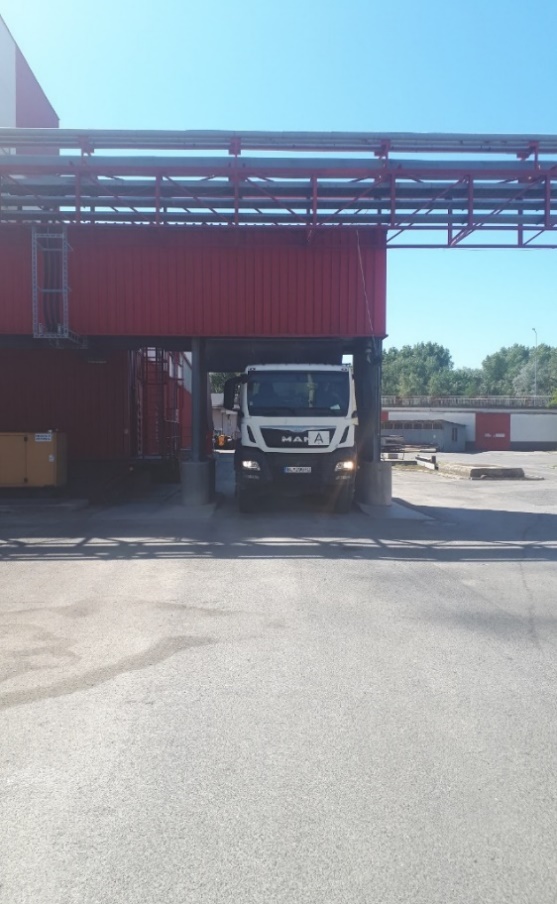 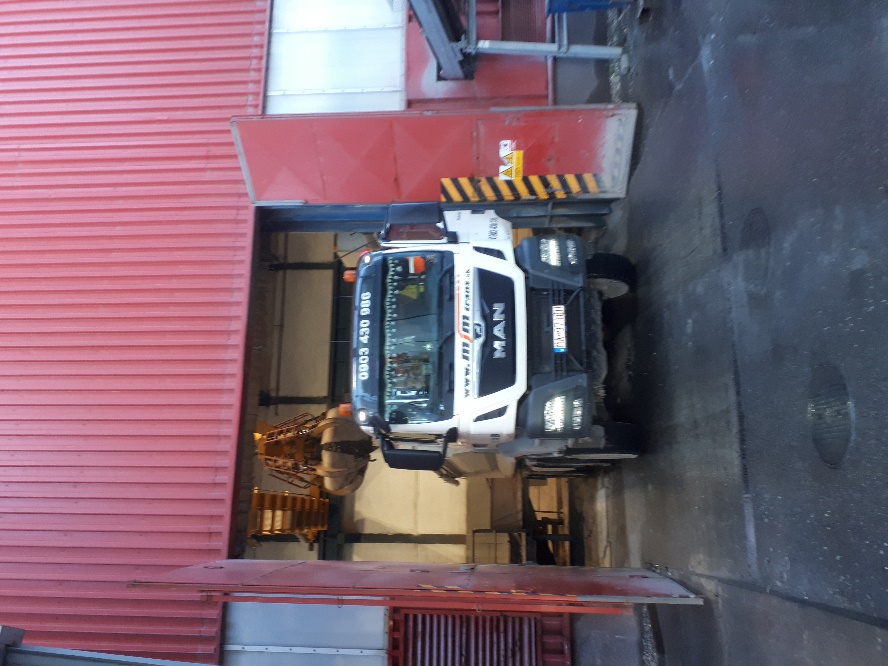 